Publicado en Madrid el 08/11/2019 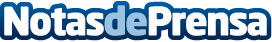 Valentí Sanjuan da las claves para fomentar (y regalar) el deporte estas NavidadesValentí Sanjuan destaca que es importante hacerse con accesorios deportivos que faciliten y hagan más seguros los entrenamientosDatos de contacto:eBay917701516Nota de prensa publicada en: https://www.notasdeprensa.es/valenti-sanjuan-da-las-claves-para-fomentar-y_1 Categorias: Telecomunicaciones E-Commerce Otros deportes Consumo Innovación Tecnológica http://www.notasdeprensa.es